Program Russian as a Foreign Language  «_____» __________________ 20 ____ г.PERSONAL DETAILSDUCATION BACKGROUNDСогласен на обработку моих персональных данных. I agree to processing of my personal information. Достоверность представленных сведений подтверждаю. I confirm reliability of the submitted data. Абитуриент. Applicant ______________________________________ ( ______________________)                                                                   Sign					full nameСотрудник приемной комиссии ______________________________ (_______________________)INTERNATIONAL STUDENTAPPLICATION FORMA.I. YEVDOKIMOV MOSCOW STATE UNIVERSITY 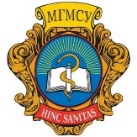 of MEDICINE and DENTISTRY, RussiaPERSONAL DETAILSФамилия Family name (in English, as in your passport)Имя First name (in English, as in your passport)Отчество Middle name (If it is applicable for you)Пол	Gender (male / female)Номер паспортаNumber of passportДата выдачи Date of issue	Дата истеченияDate of expiry ГражданствоCitizenshipМесто рождения (страна, город)Place of birth (country, city)Дата рожденияDate of birthСемейное положение (женат/ холост) Marital status (married / single / divorced)Домашний адрес Home address (Country, city, address, ZIP-code)Номер телефонаPhone numberАдрес электронной почтыE-mail addressINFORMATION ABOUT PARENTS OR PERSON WHO WILL SPONSOR THE APPLICANTФИОFull name	Почтовый адрес:Postal address: Электронный адрес:E-mail:Телефон:Phone number:EDUCATION BACKGROUNDУровень предыдущего образованияLevel of previous education (Secondary education, Bachelor’s degree, Master’s degree, other)Владение иностранными языкамиKnowledge of foreign languagesИзучали ли Вы ранее русский язык? Have you ever learnt Russian?	FORM OF STUDYОчно или дистанционно?In person or remotely?